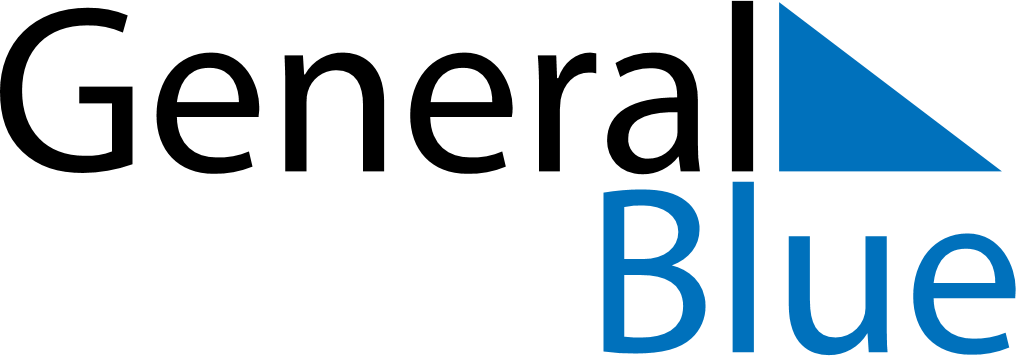 January 2024January 2024January 2024January 2024January 2024January 2024Ask, Viken, NorwayAsk, Viken, NorwayAsk, Viken, NorwayAsk, Viken, NorwayAsk, Viken, NorwayAsk, Viken, NorwaySunday Monday Tuesday Wednesday Thursday Friday Saturday 1 2 3 4 5 6 Sunrise: 9:19 AM Sunset: 3:18 PM Daylight: 5 hours and 59 minutes. Sunrise: 9:18 AM Sunset: 3:20 PM Daylight: 6 hours and 1 minute. Sunrise: 9:18 AM Sunset: 3:21 PM Daylight: 6 hours and 3 minutes. Sunrise: 9:17 AM Sunset: 3:23 PM Daylight: 6 hours and 5 minutes. Sunrise: 9:16 AM Sunset: 3:24 PM Daylight: 6 hours and 7 minutes. Sunrise: 9:16 AM Sunset: 3:26 PM Daylight: 6 hours and 10 minutes. 7 8 9 10 11 12 13 Sunrise: 9:15 AM Sunset: 3:28 PM Daylight: 6 hours and 13 minutes. Sunrise: 9:14 AM Sunset: 3:30 PM Daylight: 6 hours and 15 minutes. Sunrise: 9:13 AM Sunset: 3:31 PM Daylight: 6 hours and 18 minutes. Sunrise: 9:12 AM Sunset: 3:33 PM Daylight: 6 hours and 21 minutes. Sunrise: 9:10 AM Sunset: 3:35 PM Daylight: 6 hours and 25 minutes. Sunrise: 9:09 AM Sunset: 3:37 PM Daylight: 6 hours and 28 minutes. Sunrise: 9:08 AM Sunset: 3:40 PM Daylight: 6 hours and 31 minutes. 14 15 16 17 18 19 20 Sunrise: 9:06 AM Sunset: 3:42 PM Daylight: 6 hours and 35 minutes. Sunrise: 9:05 AM Sunset: 3:44 PM Daylight: 6 hours and 39 minutes. Sunrise: 9:03 AM Sunset: 3:46 PM Daylight: 6 hours and 42 minutes. Sunrise: 9:02 AM Sunset: 3:48 PM Daylight: 6 hours and 46 minutes. Sunrise: 9:00 AM Sunset: 3:51 PM Daylight: 6 hours and 50 minutes. Sunrise: 8:58 AM Sunset: 3:53 PM Daylight: 6 hours and 54 minutes. Sunrise: 8:57 AM Sunset: 3:56 PM Daylight: 6 hours and 58 minutes. 21 22 23 24 25 26 27 Sunrise: 8:55 AM Sunset: 3:58 PM Daylight: 7 hours and 3 minutes. Sunrise: 8:53 AM Sunset: 4:00 PM Daylight: 7 hours and 7 minutes. Sunrise: 8:51 AM Sunset: 4:03 PM Daylight: 7 hours and 11 minutes. Sunrise: 8:49 AM Sunset: 4:05 PM Daylight: 7 hours and 16 minutes. Sunrise: 8:47 AM Sunset: 4:08 PM Daylight: 7 hours and 20 minutes. Sunrise: 8:45 AM Sunset: 4:10 PM Daylight: 7 hours and 25 minutes. Sunrise: 8:43 AM Sunset: 4:13 PM Daylight: 7 hours and 30 minutes. 28 29 30 31 Sunrise: 8:41 AM Sunset: 4:16 PM Daylight: 7 hours and 34 minutes. Sunrise: 8:38 AM Sunset: 4:18 PM Daylight: 7 hours and 39 minutes. Sunrise: 8:36 AM Sunset: 4:21 PM Daylight: 7 hours and 44 minutes. Sunrise: 8:34 AM Sunset: 4:23 PM Daylight: 7 hours and 49 minutes. 